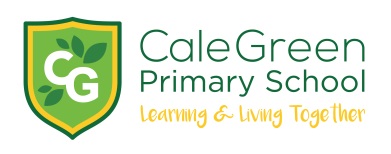  Reception: What do I know about me?  Reception: What do I know about me? Prime areas Specific areas PSEDLiteracy3-4 yrs: Develop their sense of responsibility and membership of a community. 3-4 yrs: Show more confidence in new social situations. 4-5 yrs: Manage their own needs.  4-5 yrs: See themselves as a valuable individual. 3-4 yrs: Understand the five key concepts about print. 3-4 yrs: Write some or all of their name. 4-5 yrs: Read individual letters by saying the sounds for them. 4-5 yrs: blend sounds into words, so that they can read short words made up of known letter-sound correspondences.4-5 yrs: Form lower case and capital letters correctly.  Communication and LanguageMathematics3-4 yrs: Understands a question or instruction that has two parts, such as : “Get your coat and wait at the door”. 3-4 yrs: Use talk to organise themselves and their play: “Let’s gon on a bus…you sit there…I’ll be the bus driver.”4-5 yrs: Understand how to listen carefully and why listening is important. 4-5 yrs: Develop social phrases. 4-5 yrs: Engage in storytimes. 4-5 yrs: Use new vocabulary in different contexts. *See White Rose Maths Planning Autumn 1:Getting to know youJust like me!Physical DevelopmentUnderstanding the World3-4 yrs: Start taking part in some group activities which they make up for themselves, or in teams. 3-4 yrs: Be increasingly independent as they get dressed and undressed, for example putting on coats and doing up zips. 4-5 yrs: Use their core muscle strength to achieve a good posture when sitting at a table or sitting on the floor. 4-5 yrs: Confidently and safely use a range of large and small apparatus indoors and outside, alone and in a group. 3-4 yrs: Use all of their senses in hands-on exploration of natural materials. 3-4 yrs: Begin to make sense of their own life story and family’s history.  4-5 yrs: Talk about members of their immediate family and community. 4-5 yrs: Name and describe people who are familiar to them. 4-5 yrs: Recognise some similarities and differences between life in this country and life in other countries. Links to EYFS development Matters 2020 related to the main Learning Challenge, time of year and age of children. Expressive Arts and DesignLinks to EYFS development Matters 2020 related to the main Learning Challenge, time of year and age of children. 3-4 yrs: Take part in simple pretend play, using an object to represent something else even though they are not similar. 3-4 yrs: Join different materials and explore different textures. 4-5 yrs: Explore, use and refine a variety of artistic effects to express their ideas and feelings. 4-5 yrs: Sing in group or on their own, increasingly match the pitch and following the melody. 